                                                                    Daniel Baker, PhDIreland Rd.                                              daniel.baker@uvm.edu                                Rm . 205E Morrill Hall	 ,  				                                                              University of (802) 453-2630                      				                                                              (802) 656-0040           Current Employment:* Associate Professor, Dept. of Community Development & Applied Economics, .  Sept 2013 to present. Assistant Professor: Sept. 2007 to Aug 2013. Lecturer: Jan. 1998 to June 2007.Courses taught include World Food, Population and Sustainable Development (annual), Project Planning and Development (annual) Community and International Economic Transformation (annual field course in Honduras, 2000-2013, Peru 2015 to present) * University of Vermont Food Systems Graduate Faculty, 2020* University of Vermont Sustainability Fellow, 2016* University of Vermont Service-Learning Fellow, 2009* Appointed to the University of Vermont Graduate Faculty, 2007Professional Skills:*International and Community Development Program Design and Coordination specializing in participatory and collaborative projects between academic institutions and community groups.  I pursue engaged scholarship and work with diverse communities to identify their needs and design appropriate, applied research programs to promote sustainable development.  As an active practitioner of service-learning programs and field projects I have worked on a range of projects including dairy labor, low-input technology transfer, food systems, municipal and economic development, affordable housing, emergency management, and small-farmer organization.  Partnership development has included collaboration between the University of Vermont and state, national and international partners and governments.  *Professional international, regional and community development skills including expertise in participatory action research, community and regional plans, artisanal “panela” sugar, mobile home park planning, emergency planning, rural water system management, rural development policy and strategic planning.* Professional agricultural development skills include migrant labor management, low-input technology transfer, agricultural economic and business analysis, integration of community development and engineering, long-term land conservation strategies, and the development of farmer-to-farmer groups.  Current Projects and Research:* Tourism, Native Potatoes and Value-Chains in Cusco and the Sacred Valley, Peru. This research focuses on opportunities and barriers to the use of native potatoes in restaurants catering to tourists in Cusco, Peru.* Assessment and planning for a Latino Dairy Labor Force in Vermont – This research  investigates the socio-economic status, health and labor force characteristics of Latino and domestic dairy farm workers, farmers and agricultural service providers to develop labor policies that support long-term sustainable farming in Vermont.  Current research is on levels of stress experienced by Latino dairy farm workers, public opinion and development of state-level policies affecting this workforce.* Technology Transfer to Honduras.  This on-going technology transfer project involves the design, transfer and adaptation of evaporator technology to the needs of small-scale rural sugarcane processors in Honduras.  Expertise in small-farmer organization, micro-lending and project evaluation. USAID video and interview (Spanish): https://www.youtube.com/watch?v=Wqixo1il3Ew* Planning for the future of mobile home parks - this on-going series of research projects evaluates and implements strategies to improve resilience to disasters, quality of life and housing in mobile home parks.  Projects include risk assessment, deconstruction options for old mobile homes, socio-economic surveys of park residents, resident organizing and visioning projects for green design of new homes in existing parks.  * Integration of Engineering and Community Development: Water quality monitoring, water systems infrastructure and watershed ecosystem assessment –low cost water quality monitoring, planning and construction of slow-sand filters, sediment basins and watershed planning in Peru and Honduras. Climate change adaptation and management of agricultural irrigation systems Education:* Ph.D.,  of , .  2007.  Dissertation title: Transdisciplinary Action Research and Ecological Development: A General Model and Case Studies in the United States and Honduras.   *Certificate in Ecological Economics.  2007.  Gund Institute for Ecological Economics, .* Masters Degree in Agricultural Economics, , May 1995.  Thesis title: Evaluating Sustainable Development at the Town Scale in * Bachelor of Arts: Philosophy, June 1989.  , *  , .   September 1979 - May 1980, September 1981 - May 1982Professional Licenses and Certificates:* Homeland Security Exercise and Evaluation Program (HSEEP) 2013* Homeland Security Advanced Evaluator Training 2013* Wilderness First Responder.  Received May 2009, recertified May 2012* Certified Crop Advisor, national & regional certification. Received July 2000* 100 ton  Coast Guard Captain's license, , USVI: March 1986Awards *2013- Joseph E. Carrigan Award for Excellence in Teaching and Undergraduate Education.  The award “recognizes outstanding effort and achievement in undergraduate teaching, student advising, and undergraduate education.”*2012-North American College & Teachers of Agriculture (NACTA) Teaching Award of Merit. *2010 -Vermont Campus Compact's 2010 Campus/Community Partnership Award.  “This award is given each year to one exemplary collaboration between a campus and community partner.  The award recognizes an established partnership that works in mutually beneficial ways to produce measurable improvements in people’s lives and enhance learning in the process.  This award highlights a model partnership characterized by rich and meaningful relationships that has enriched the outcomes for both campus and community in a number of ways and over a number of months or years.” Vermont Campus Compact*2006-Outstanding Service-Learning Faculty Award for “excellence and innovation providing service-learning that supports students and the community” - UVM Community-University Partnerships Service-Learning.*2003 -Kroepsch-Maurice Excellence in Teaching Award – A prestigious University-wide award involving student nominations and faculty evaluations.  *2000- Vermont Land Trust’s 2000 Richard W. Corbin Community Conservation Award.  Presented at the VLT annual meeting, July 2000.  This award recognizes commitment and success in the conservation of agricultural lands and natural areas in the State of . Grants*2021 - Principal Investigator (approved, pending contract). Vermont Dairy Farm Safety Innovation Project.  USDA funded through Vermont Agency of Agriculture, Agrimark/Cabot Coop, sub-award to University of Vermont*2021 - Principal Investigator, Co-P.I. Katie Wells, MD. Rapid Assessment and Training for Dairy Farm Emergency Health Response.  $29,979. Funded by the Vermont Dept of Health* 2020 Principal Investigator - Developing multi-stakeholder approaches to dairy personnel health and well-being. $9,928.  Funded by USDA Hatch*2018/2019  Principal Investigator – Migrant Stress following the 2016 Election: Impacts on Vermont's Latino Farmworkers - $15,000. Funded by USDA Hatch* 2016 Principal Investigator  - Vermont Dairy Farmers Views on Agricultural Labor’s Changes and Challenges. $15,000. Funded by USDA Hatch*2016 – Co- Principal Investigator. “Consumer Satisfaction with Energy Efficient Manufactured Housing in Vermont”.  Funding from the Vermont Housing & Conservation Board through the Vermont Center for Rural Studies.  One year research project on energy efficient manufactured homes.Vermont Housing & Conservation Board*2014 – Co-Principal Investigator. Vermont Community Foundation. “Emergency Planning and Exercising for Resilient Mobile Home Park Communities” $8,000. One year research and training program working with vulnerable communities in mobile home parks in Vermont.*2012 – Principal Investigator –  “Adjusting to Vermont: Stress Among Latino Farmworkers & State Policy Development”  Research project investigating migrant health issues in Vermont. $30,000. Funded by USDA Hatch*2011 – Principal Investigator – “Assessment of the Health Needs of Hispanic Farmworkers in Vermont.”  One year research project investigating migrant health issues in Vermont. $15,000. Funded by USDA Hatch*2010 –  Principal Investigator.  United States Dept. of Agriculture (USDA) Agriculture and Food Research Initiative (AFRI)  “Building Resilience through Community-based Action Research: Identifying Vulnerabilities and Facilitating Change in Rural Mobile Home Parks.”  This is a three-year project to increase the resilience to disasters for low-income residents of mobile home parks in Vermont.  $396,051*2010 - Faculty adviser.  URECA! Award. $2,939. “Technical Investigation of the Slow Sand Filter in Jaitique, Honduras”  Faculty advisor to student awarded funds to evaluate a water filtration project in rural Honduras.*2010 –- Principal Investigator. $17,000.  Research on access to healthcare for migrant farm workers in Vermont. Funded by the Bi-State Primary Care Association* 2008- 2010- Principal Investigator - $60,000.  This three year research investigates the agricultural labor situation in Vermont, the social networks that support migrant labor, and state-level policy options for addressing agricultural labor issues in the state. Funded by USDA Hatch* 2008 - Faculty adviser.  URECA! Award. $2,995. “Reducing Deforestation and Health Impacts through Sugar Cane Oven Designs in Honduras”  Faculty advisor to student awarded funds to study emissions and alternatives in more efficient sugar-cane oven designs.* 2007 - American Business Fellow.  Funded by the U.S. State Department and managed by Partners of the .  This fellowship funded technical assistance in marketing and cooperative organizational development for small scale panela producers in .* 2007 - Principal Investigator.  Dairy Spanish.  $4,000.  This grant funds a graduate student to prepare, implement and assess an intensive, innovative Spanish language training program for  dairy farmers * 2007 - Project Director.  $5,000.  Funded by the Gorter Foundation through the Vermont Chapter of Partners of the  to support project implementation in .* 2006 - Faculty adviser.  URECA! Award - $411.47.  Faculty advisor to student awarded funds to study the effect of communication practices on participation by low-income occupants of mobile home parks in .  Project title is Improving Communication Systems for Mobile Home Park Residents and Local Officials* 2005 - Principal Investigator: Mobile Home Deconstruction.  Funded by the Vermont Department of Conservation, Agency of Natural Resources, $3,240.  Funds provided to design, manage and analyze the feasibility of deconstructing (recycling) mobile homes.*2005 - Principal Investigator:  International Incentive Grant.  This grant created linkages between the Lake Champlain Basin/University of  and Lake Yojoa Municipal Watershed Planning Association (AMUPROLAGO) - One year, $1000*2005 - Faculty adviser.  URECA! Award - $2,322.  Faculty advisor to student awarded funds to investigate the use of documentary film as a tool for development for Indian schoolchildren.* 2004 - Principal Investigator: $146,000. Honduras Ministry of Agriculture, the Inter-American Development Bank and the  provided funds and support to train 200 farmers in the new evaporator technology. * 2003 - Project Director.  $3,000.  Funds awarded by the Kevin D. Gorter Memorial Foundation to research into ecological sugar cane production and processing to assist with lay water quality monitoring programs in .  * 2003 Faculty adviser.  URECA! Award - $1,800.   of  grant funds faculty and student research into Water Quality Assessment in * 2003 – Principal Technical Consultant -  $70,000. Assisted in the production and management of a grant to the Honduran Ministry of Agriculture to develop a revolving loan fund for ecological sugarcane evaporators, * 2003 - Project Director.  $5,000.  Funds awarded by the Kevin D. Gorter Memorial Foundation to fund research into ecological sugar cane production and processing in .*  Integrated Research and Extension Competitive Awards, 2001 with Jane Kolodinsky.  This grant seeks to promote food security and economic development in northwestern  by expanding the community development benefits of farmers markets. Two years, $39,924* Faculty adviser.  URECA! Award -  This grant funds faculty and student research into Community Environmental Health Assessment in .  One year $1,000.* Faculty adviser. SUGR/FAME Award - This grant funded faculty and student research to assist a women’s micro-finance project in  - One year, $3,000*Federal Emergency Management Agency Project Impact.  This grant, applied for through the  Northwest Regional Planning Commission, improved community preparedness for natural disasters.  Three years, $300,000.* Sustainable Agriculture and Education (SARE) --  This farm-based research compared different varieties of wheat and edible dry beans to expand organic grain production possibilities.  $13,108.Peer-Reviewed Journal Articles* Baker, D., Kades, J., Kolodinsky, J.,  Belarmino, E. (under revision, January 2021) Dairy is Different: Latino Dairy Worker Stress in Vermont. Journal of Immigrant and Minority Health* Wolcott-MacCausland, N., Mares, T. & Baker, D. (2019) Health by mail: mail order medication practices of Latinx dairy worker households on the northern US border.  Agriculture and Human Values. https://doi.org/10.1007/s10460-019-09962-x*Gerlicz, A., Mendez, E., Connor, D. Baker, D., & Christel, D.  (2018) Use and Perceptions of Alternative Economic Activities Among Smallholder Coffee Farmers in Huehuetenango in El Quiché Departments in Guatemala.  Agroecology and Sustainable Food Systems* Baker, D. (2017) Ecological panela production in Honduras: a lighter footprint for non-centrifugal sugar. Cogent Food and Agriculture 3: 1372684* Baker, D., S. Hamshaw,  K. Hamshaw  (2014) Rapid Flood Exposure Assessment of Vermont Mobile Home Parks Following Tropical Storm Irene.  Natural Hazards Review. 15:1, 27-37* Baker, D. and D. Chappelle (2012)  Health Status and Needs of Migrant Farm Workers in Vermont.  Journal of Agromedicine 17:3, 277-287*Baker, D. and D. Chappelle (2012)  In Vermont, Se Habla Español: Using Occupational Spanish to Help Dairy Farmers Manage a Changing Workforce. Journal of Extension. 50:3* Baker, D., K. Hamshaw, C. Beach. (2011)  A Window Into Park Life: Findings From a Resident Survey of Nine Mobile Home Park Communities in Vermont.  Journal of Rural and Community Development.  6:2, 53-70* Baker, D., K. Hamshaw, J. Kolodinsky,  (Dec.  2009) Who Shops at the Market? Using Consumer Surveys to Grow Farmers’ Markets: Findings from a Regional Market in Northwestern Vermont.  Journal of Extension. 47:6* Kolodinsky, J.;  D Baker; C. Koliba,  N. McMahon, T Patterson. (2009). Moving Toward a Transdisciplinary Approach in the Land Grant System. NACTA Journal. North American College and Teachers of Agriculture. 53:2, 34-42* Baker, D. & Refsgaard, K. (2007)  Institutional Development and Scale Matching in Disaster Response Management. Ecological Economics. 63:2-3, 331-343.   * Farley, J., Baker, D. Batker, D., Koliba, C., Matteson, R., Mills, R. and Pittman, J. 2007. Opening the Policy Window for Paradigm Shifts: Katrina as a Focusing Event. Ecological Economics. 63:2-3, 344-354.  * Baker, D. (2006) Ecological Development Through Service-Learning.  Journal of Higher Education Outreach and Engagement.  v.11 n.1 p.145-159Book ChaptersO’ Hara, S. & Baker, D. (2020) Local Economies - Leading the Way to an Ecological Economy. Book chapter in Costanza, R., Erickson, J., Farley, J., & Kubiszewski, I. (Editors) Sustainable Wellbeing Futures:A Research and Action Agenda for Ecological Economics. Edward Elgar Publishing, Northampton, MA.  DOI 10.4337/9781789900958Other Publications* Kolodinsky, J., Baker, D., Roche, E., Pazuniak, O., Kades, J. (2017) Assessment of the market for energy-efficient factory-built homes sold in Vermont. Center for Rural Studies. Research report prepared for Vermont Energy Investment Corporation and the Vermont Housing & Conservation Board* Luciano, P.,  Baker, D., Hamshaw, K. and Riegler, N. (2013) Report on the Viability and Disaster Resilience of Mobile Home Ownership and Parks. Vermont Dept. of Housing and Community Development.  Montpelier, VT*Baker, D. (2013) Latino Dairy Workers in Vermont  Communities & Banking 24: 2, 5-7.  Federal Reserve Bank of Boston.  Shea, E. and Baker, D. (2014) Bedbugs (Don’t Have to Be) On the Farm.  Agriview.  Vermont Agency of Agriculture.  Montpelier, VT. Vol. 78 no. 4. April 25, 2014. *Baker, D.,  Hamshaw, K.  & Woodward, S.  (2012). Vermont Mobile Home Parks: Resident Demographics [Fact Sheet]. Vermont Mobile Home Park Research Collaborative. University of Vermont: Burlington, VT*Baker, D.,  Hamshaw, K.  & Woodward, S. (2012). Vermont Mobile Home Parks: Information for Emergency Planners [Fact Sheet]. Vermont Mobile Home Park Research Collaborative. University of Vermont: Burlington, VT* Baker, D. (1999) Diversifying an Organic Grain System: Spring Wheat and Edible Bean Variety Trials.  Results published in Northeast SARE “Innovations”* Altemose, C., Senesac, J., Baker, D. (1998) Forage Soybean and Corn Research Trial, UVM Crops, University   of Vermont. 1-9Academic Presentations*Gressman, K., Baker, D., Wells, K. & Robinson, K. (Accepted 2021) Vermont Farm Emergency Health Response - Evaluating and Mitigating the Pandemic’s Impact on Migrant Farmworkers. Presented at the Society for Academic Emergency Medicine Annual. May 11, 2021* Baker, D. (accepted, August 2020) A Small State’s Approach to a New Migrant Workforce: Vermont’s Experience Welcoming Latino Migrant Dairy Farmworkers.  International Society for Quality-of- Life Studies (ISQOLS) Rotterdam, Netherlands*Baker, D. and Tobin, D. (Oct. 8, 2019) Transitioning an international program model from Honduras to Peru. Engagement Scholarship Consortium 2019.  Denver, CO *Baker, D. (2018) Counting on Latino Labor in a small dairy-dependent state: Vermont dairy farmers perspective on working with a more diverse labor force. Agriculture, Food, and Human Values Society and Association for the Study of Food and Society 2018 Annual Meeting. Madison, WI*Baker, D., Hamshaw, K., Lowry, D. (2014) Role of Emergency Management in Mobile Home Parks.  Presentation to the International Association of Emergency Managers.  San Antonio, TX.  Nov. 17, 2014Baker, D. (2014) Self-assessed health care issues of Latino dairy farmworkers in Vermont. Individual presentation as part of a panel titled “Farmworker Wellbeing in New England's Dairies” at the Association for the Study of Food & Society Annual Conference.  Burlington, VT.  June 19, 2014* Baker, D., Hamshaw, K., Hamshaw, S. (2013) Building Resilience to Disaster: Learning from the Experience of Vermont's Mobile Home Parks in Tropical Storm Irene. Poster Presentation at the Hazards Research & Applications Workshop.  Natural Hazards Center. Boulder, CO.  July 2013* Baker, D. (2012) Resilience as a Strategy for Change in Vermont’s Mobile Home Parks. Presented at the Regional Adaptation to Climate Change Scenario Development Workshop.  Burlington, VT. November 13, 2012*Baker, D., Hamshaw, K., Hamshaw, S. (2013) Building Resilience to Disaster: Learning from the Experience of Vermont’s Mobile Home Parks in Tropical Storm Irene.  Poster presented at the Natural Hazards Conference.  July, 13, 2013, Boulder Colorado* Baker, D.; Merrill, J. and Muñoz, D. (2010) Community Development & Engineering: Perspectives On Interdisciplinary Projects In Honduras. Peer reviewed paper presented at the American Society for Engineering Education Conference.  Louisville, KY.  June 21-23, 2010.*Baker, D. and Hamshaw, K. (2010) Project Management Tools & Strategies For Service-Learning Courses.  Presented at Vermont Campus Compact Annual Conference. Burlington, VT April 14, 2010* Baker, D. and Merrill, J. (2009) Community Development and Engineering: Perspectives on Interdisciplinary Projects in Honduras.  Poster presented at the National Outreach Scholarship Conference, University of Georgia.  Sept. 28-30, 2009* Baker, D. and Mason, N. (2008) American Association for Sustainability in Higher Education (AASHE) Nov. 2008.  Progress along the path of transdisciplinary action research.  Experiences and challenges in the integration of engineering and community development to address water quality issues in rural . * Baker, D. (2008) Northern New England Chapter of the American Planning Association. Sept. 2008. Trends in Hispanic Migration and Opportunities for Local Planning.  Woodstock, VT*Gregory, L., Baker, D., McCorkindale, T., (2007) The Message of ‘The Poverty of Philosophy’: Rap-Inspired critical communication in non-minority classrooms.  Awarded Top Interactive Paper, Ethnicity and Race in Communication Interest Group, 57th Annual Conference, International Communication Association, San Francisco, CA.  May 2007* Baker, D. (2007) Fostering Global Citizenship in Higher Education Conference. Nov. 2007.  Ensuring academic rigor in International Service Learning Programs. Brattleboro, VT*Baker, D. (2006) American Association for Sustainability in Higher Education (AASHE)  Water as a Bridge to Sustainable Development Tuscon, AZ Oct. 5-6, 2006.  *Baker, D. (2005) National Outreach Scholarship Conference (NOSC) Ecological Development Through Service Learning.  University of Georgia, Athens, Georgia,  Oct. 2-4, 2005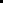 Invited & Professional Presentations*Baker, D; Wells, K; Gressman, K. (2021) Vermont Latinx Dairy Workers: Health Challenges, Opportunities and Initiatives.  Presented at Lerner School of Medicine Grand Rounds, University of Vermont Medical Center. Burlington, VT Jan. 11, 2021* Baker, D.  (2020) Dairy Farmworker Housing Perspectives from Latino Farmworkers and Dairy Farmers. Presented at the Vermont Farmworker Housing Group (on-line). Sept. 2020*Baker, D. & Kades, J.  (2018) Vermont Latino Farmworker Stress Survey. Presented at the Vermont Dairy Labor Forum. University of Vermont. Sept. 12, 2018.*Baker, D. & Irwin, E. (2018) Vermont Dairy Farmers Opinions on Agricultural Labor. Presented at the Vermont Dairy Labor Forum. University of Vermont. Sept. 12, 2018.*Baker, D. (2018) Trends in Vermonters Opinions on Latino Migrant Labor. Presented at the Vermont Dairy Labor Forum. University of Vermont. Sept. 12, 2018.*Baker, D. (2017) Vermont Partners of the Americas: What We’ve Done and Where We Hope to Go.  Presented at the Honduras Partners Conference.  Vermont Law School, April 7, 2017*Baker, D. (2016) What is Community Development?. Presentation to the Community Development Ecosystems Summit. University of Vermont. Oct. 25, 2016*Baker, D., Heath, R. (2016) Mobile Home Parks in Local Emergency Operations Plans. Presentation to Chittenden County, Vermont Local Emergency Planning Committee #1.  Winooski, VT. April 12, 2016*Baker, D., Hamshaw, K., Woodward, S. (2014) Lessons from Vermont’s CAT2 for Emergency Preparedness for Mobile Home Park Communities.  Presented at the Vermont Emergency Management Conference.  Fairlee, VT Sept. 18, 2014*Hamshaw, S. and Baker, D. (2014) Access To, and Use Of, Maps in Community Planning. Presented at the Vermont GIS Mapping Forum. Colchester, VT June 11, 2014*Baker, D.,Hamshaw, K., Woodward, S. (2013) Emergency Preparedness for Vermont’s Mobile Home Park Communities.  Presented at the Vermont Emergency Management Conference.  Fairlee, VT Oct. 18, 2013*Baker, D. (2013) Issues and Strategies for Building Resilience in Vermont’s Mobile Home Parks. Presentation to the Vermont Mobile Home Park Roundtable. University of Vermont.  March 1, 2013* Baker, D., Hamshaw, K., Woodward, S.  (2013) Emergency Planning for Resilient Mobile Home Parks: Issues for LEPC 11.  Presented to the Local Emergency Planning Committee #11.  Jeffersonville, VT.  February, 19, 2013*Shea, E. & Baker, D. (2013) Keeping Up with VT Farm Labor: H2A, Immigration Policy & the Immigrant Dairy Worker. Presented at the Northeast Organic Farming Association (NOFA) Conference. Burlington, VT. Feb. 17, 2013 * Baker, D. (2012) Vulnerability & Resilience in Vermont’s Mobile Home Parks. Vermont Statewide Housing Conference. Burlington, VT. November 15, 2012*Baker, D., Hamshaw, S., Hamshaw, K, Woodward, S. (2012) Emergency Management Issues for Mobile Home Park Communities. Presented at the Vermont Emergency Management Conference.  Killington, VT. Sept. 17, 2012*Baker, D. (2012) Building Resilience through Community-Based Action Research: Identifying Vulnerabilities and Facilitating Change in Rural Mobile Home Parks.  Presented to the USDA Disaster Resilience Program Project Directors Webinar. Sept. 11, 2012.*Baker, D. (2012) Why Rebuild Our Mobile Home Parks? Presented to the graduate program in architecture.  Dartmouth College. Norwich, VT March 21, 2012*Baker, D. and Hamshaw, K. (2012) Why Rebuild Our Mobile Home Parks? Presented to the Vermont Mobile Home Finance Roundtable.  University of Vermont.  Burlington, VT February 16, 2012Baker, D. (2012) Origin of Migrant, Support Networks and Public Opinion: Summary of 2011 Research on Latino Agricultural Labor in Vermont.  Presented to the Vermont Agricultural Labor Roundtable.  University of Vermont.  Burlington, VT February 9, 2012*Baker, D. and Hamshaw, K. (2011) Building Resilience through Community-Based Action Research:  Identifying Vulnerabilities and Facilitating Change in Rural Mobile Home Parks: Issues for LEPC #5 Presented to Central Vermont Local Emergency Planning Committee. Barre, VT Nov. 28, 2011*Baker, D. and Hamshaw, K. (2011) Building Resilience through Community-Based Action Research:  Identifying Vulnerabilities and Facilitating Change in Rural Mobile Home Parks: Issues for LEPC #1. Presented to Chittenden County Emergency Planning.  Winooski, VT Sept. 13, 2011* Baker, D. and Chappelle, D. (2011) Overview of Hispanic Dairy Labor in Vermont. Presented to the Vermont Latino Agricultural Labor Roundtable.  Burlington, VT Mar. 2, 2011* Chappelle, D. and Baker, D. (2011) Migrant Farmworker Health Needs Assessment: Central and Northeastern Vermont.  Presented at the Northeast Kingdom Health Access for Latino Farmworkers meeting.  St. Johnsbury, VT. Feb. 4, 2011* Baker, D. (2011) Engineering and International Community Development: A Decade of work in Honduras.  Vermont Technical College.  Williston, VT.  Jan. 27, 2011. * Baker, D. and Chappelle, D. (2010) Views on Agricultural Labor in Vermont. Presented at the Vermont Farm Bureau Annual Meeting.  Woodstock, Vermont.  Nov. 5, 2010* Baker, D. (2010) Building a Better World: Engineering & International Development.  Keynote speaker. The National Society of Professional Engineers: Northeast Regional Meeting. Burlington, Vermont.  Sept. 10, 2010* Baker, D. (2010) Experiences Teaching Multiculturalism Here and Abroad.  Presented to the University of Vermont College of Agriculture and Life Science. University of Vermont, Burlington, VT. Mar. 26, 2010*Baker, D. and Chappelle, D. (2010) Migrant Workers and the Agricultural Labor Force On Vermont Dairy Farms.  Presented at the Northeast Organic Farming Association (NOFA) Winter Conference.  Burlington, VT* Baker, D. ( Nov. 2009) Project Management Strategies for Academic Courses Community University Partnerships (CUPS) Program.  University of Vermont, Burlington, VT* Baker, D. and Mason, N..  (Dec. 2008) Integrating Engineering and Community Development in Rural Honduras. Vermont Engineers Without Borders. University of Vermont.  Burlington, VT* Baker, D. and Hamshaw, K.  (Nov. 2008) Two presentations on mobile home parks: Mobile Home Deconstruction and Recycling, and Opinions of Mobile Home Park Residents on Quality of Life, Community Organizing and Engagement. Vermont Affordable Housing Coalition  Montpelier, VT* Baker, D. Vermont Department of Environmental Conservation, Vermont Agency of Natural Resources (April 2008) Action Research and Innovations in Mobile Home Park Communities. Montpelier, VT* Baker, D (Feb. 2008) Sustaining International Engineering Community Development Programs. Ohio State University Columbus, OH* Baker, D. (2007) Integrating Civil Engineering and International Community Development. Ohio State University Columbus, OH* Baker, D. (2004) Linking Vermont Maple Syrup to Ecological Sugarcane Production in Honduras. Northeast Organic Farming Association (NOFA) Randolph, VTCommentary & Media* Baker, D. (2020) Dairy industry at particular risk from pandemic. VT Digger. April 14, 2020* Radio Interview (2019) : WDEV. Dave Gram Show.  Dairy labor research summary with Naomi Wolcott-MacCausland.  Oct. 17, 2019* Television Interview (2019) : WCAX News 10-9-19 “Still in the Shadows, Part 3” and “Vermont has taken steps to help migrant farmworkers.” * Baker, D. (2018) Local Emergency Planning and Preparedness.  VT Digger. August, 2018.* Baker, D.  (2014) Commentary:  Community Resilience and CAT2:Vermont’s Catastrophic Planning Exercise. Vermont Public Radio, Colchester, VT May 29, 2014Vermont Legislative Testimony*Baker, D. (2020) Research Findings Relevant to Complications from COVID-19 Facing Latino Dairy Farmworkers in Vermont.  Testimony to the Vermont Senate Agriculture Committee April 23, 2020*Baker, D. (2012) Public Policy Implications of Foreign Labor in Vermont. Presented to the Vermont Senate Agriculture Committee. Montpelier, VT Feb. 22, 2012*Baker, D. (2012) Vermont’s Mobile Home Parks: Summary of Policy Opportunities following Tropical Storm Irene. Testimony to a joint meeting of the  Vermont Senate Committee on Economic Development, Housing & General Affairs and the House Committee on General, Housing and Military Affairs. Montpelier, VT Feb. 16, 2012*Baker, D. (2012) Vermont’s Mobile Home Parks: Summary of Issues, Vulnerabilities and Opportunities following Tropical Storm Irene. Testimony to the Finance Committee of the Vermont State Senate.  Montpelier, VT Feb. 1, 2012.*Baker, D. (2012) Vermont’s Mobile Home Parks: Summary of Issues, Vulnerabilities and Opportunities following Tropical Storm Irene. Testimony to the Vermont House General, Housing and Military Affairs Committee.  Montpelier, VT  Jan. 13, 2012. University ServiceUniversity of Vermont Institutional Review Board (IRB), 2019 to presentCollege of Agriculture and Life Science Carrigan Awards Committee 2017College of Agriculture and Life Science Carrigan Awards Committee 2016College of Agriculture and Life Science Alumni Awards Committee 2015College of Agriculture and Life Science Carrigan Awards Committee 2015Faculty Search Committee – Rubenstein School of Natural Resources.  2014 to 2015Project Advisor – UVM Engineers without Borders.  Jan. 2012UVM International Advisory Committee.  (2009 to 2013) This is a university-wide, transdisciplinary advisory committee that advises on the development of policy for international education at UVMCDAE International Programs Committee (1998 to present)Oxfam Student Club advisor – Dec. 2011 to 2013Morrill Hall Building Security Liaison (2010 to present)UVM Community-University Partnerships (CUPS) grant review committee.  February 2011College of Agriculture and Life Science Deans Search Committee (June 2008 to May 2009)UVM International Education Committee.  (2008) This committee met monthly to develop a proposal for university-wide administrative and policy approaches for international education Peer ReviewerJournal of Extension 2020Natural Hazards Review 2013, 2016, 2018, 2019Latino Studies 2018Agroecology and Sustainable Food Systems, 2018Oxford Development Studies 2015Natural Hazards Review 2014Housing Policy Debate 2014Journal of Agromedicine. 2012Journal of Rural and Community Development. 2012Statewide and Community ServiceEnergy Efficient Mobile Homes Advisory Committee.  High Meadows/Vermont Energy Investment Corporation. 2013 to present.Resilient Landscapes and Communities Working Group of the Institute for Sustainable Communities.  March 2013.  Member of the advisory group developing a long-term plan for VermontState of Vermont Hazard Mitigation Planning Committee – Oct 2012 to 2013. Alternatives to the Mobile Home Working Group – June 2012 to Dec 2012.  This is a statewide working group organized by the Vermont Housing and Conservation Board comprised of directors or deputy-directors from a number of state agencies dealing with housing in Vermont, directors or deputy-directors from major housing non-profits and academia looking at alternative options for manufactured housing.Project Advisor –Targeted Strengthening of Municipal Hazard Mitigation Planning Pilot Project.  Hazard Mitigation Grant. December 2012 to December 2015Appointments and Elected Positions:* Elected:  President, Vermont Partners of the  (POA) Sept. 2006 to present.  Elected Treasurer, POA Feb. 2003 to Aug. 2006, Appointed: Board of Directors, POA.  July 2000 to present.  * Appointed: Chair, Starksboro Development Review Board, March 1998 to March 2005. Vice-chair 2005 to July 2010. Original appointment: March 1993 * Elected: Starksboro Planning Commission: March 1992 to March 2010* Elected: Chair Addison Co. Intermodal Surface Transportation Enhancement Act  ( ISTEA) Technical Advisory Steering Committee, March 1997.  Appointed to committee March 1996* Appointed: Addison County Regional Planning Commission: January 1995 to 1997.  Appointed: Addison Co. Regional Planning Commission Executive Board, Sept. 1996-1997 